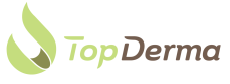 Soins esthétiques prodigués par Mme Liliane Moreira- esthéticienne médicale et technicienne en laser avec brevet fédéralSoins du visageSoin Skinceutical personnalisé (avec peeling médical):	CHF 200.-Teinture des cils :	CHF 35.-Teinture des sourcils:	CHF 25.-Teinture des cils ou sourcils avec épilation :	CHF 40.-Teinture des cils et sourcils avec épilation :	CHF 55.-Epilations à la cireEpilation des sourcils :	de CHF 25.- à CHF 40.-Epilation lèvre supérieure ou menton :	CHF 20.-Epilation visage complet (avec sourcils) :	de CHF 45.-à CHF 60.-Epilation aisselles :	CHF 30.-Epilation demi-jambes :	CHF 55.-Epilation jambes complètes :	CHF 70.-Epilation bikini :	CHF 35.- (bikini intégral : CHF 50.-)Epilation nuque :	CHF 32.-Ainsi que d’autres prestations esthétiques médicales (avec consultation médicale au préalable). N’hésitez pas à poser des questions !